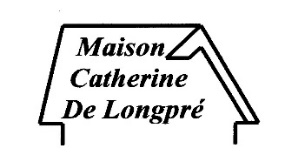 La Maison Catherine de Longpré a besoin de la présence de bénévoles de 8 h à 20 h tous les jours pour offrir des services de qualité, afin d’apporter une meilleure qualité de vie aux personnes atteintes de cancer ou de toutes autres pathologies et d’offrir un support à leur famille.SVP retourner le formulaire complété en fichier-joint à l’adresse suivante: maison.catherine.delongpre@ssss.gouv.qc.ca En nous retournant ce formulaire complété, vous acceptez que ces renseignements personnels soient utilisés et conservés dans nos bases de données pour communiquer avec vous dans le cadre de votre bénévolat en conformité avec notre politique de confidentialité publiée sur notre site web : https:// www.maisoncatherinedelongpre.qc.ca/politique-de-confidentialilteNom :  Nom :  Nom :  Nom :  Nom :  Prénom : Prénom : Prénom : Prénom : Prénom : Prénom : Adresse : Adresse : Adresse : Adresse : Adresse : Adresse : Adresse : Adresse : Adresse : Adresse : Adresse : Ville : 	Ville : 	Ville : 	Ville : 	Ville : 	Code postal :Code postal :Code postal :Code postal :Code postal :Code postal :Téléphone : Résidence : Résidence : Résidence : Travail : Travail : Travail : Travail : Cellulaire :  Cellulaire :  Cellulaire :  Adresse électronique :					Adresse électronique :					Adresse électronique :					Adresse électronique :					Adresse électronique :					Ou : Ou : Ou : Ou : Ou : Ou : * Note : Pour cocher dans la case appropriée, vous devez double-cliquer la case à cocher, et cocher case activée dans valeur par défaut ** Note : Pour cocher dans la case appropriée, vous devez double-cliquer la case à cocher, et cocher case activée dans valeur par défaut ** Note : Pour cocher dans la case appropriée, vous devez double-cliquer la case à cocher, et cocher case activée dans valeur par défaut ** Note : Pour cocher dans la case appropriée, vous devez double-cliquer la case à cocher, et cocher case activée dans valeur par défaut ** Note : Pour cocher dans la case appropriée, vous devez double-cliquer la case à cocher, et cocher case activée dans valeur par défaut ** Note : Pour cocher dans la case appropriée, vous devez double-cliquer la case à cocher, et cocher case activée dans valeur par défaut ** Note : Pour cocher dans la case appropriée, vous devez double-cliquer la case à cocher, et cocher case activée dans valeur par défaut ** Note : Pour cocher dans la case appropriée, vous devez double-cliquer la case à cocher, et cocher case activée dans valeur par défaut ** Note : Pour cocher dans la case appropriée, vous devez double-cliquer la case à cocher, et cocher case activée dans valeur par défaut ** Note : Pour cocher dans la case appropriée, vous devez double-cliquer la case à cocher, et cocher case activée dans valeur par défaut ** Note : Pour cocher dans la case appropriée, vous devez double-cliquer la case à cocher, et cocher case activée dans valeur par défaut *Sexe :	Féminin           Masculin 	  Sexe :	Féminin           Masculin 	  Sexe :	Féminin           Masculin 	  Date de naissance : Date de naissance : Date de naissance : Jour :Mois :Mois :Mois :Année :Langue(s) parlée(s) :Langue(s) parlée(s) :Français 	Anglais  	Anglais  	Anglais  	Autre(s)		 Autre(s)		 Autre(s)		 	Précisez :	Précisez :Occupation :Occupation :Étudiant(e) 	Retraité(e)  	Retraité(e)  	Retraité(e)  	Travailleur(se) 	Travailleur(se) 	Travailleur(se) 	Travailleur(se) 	Travailleur(se) 	Emploi actuel :Emploi actuel :SECTEURS D’ACTIVITÉSSECTEURS D’ACTIVITÉSSECTEURS D’ACTIVITÉSAccueil :		Soins auprès des personnes : 	Couturière / lingerie : 	Musique : 	Salon funéraire : 	               	Loterie :	Autre(s)		Précisez : 			DISPONIBILITÉSDISPONIBILITÉSDISPONIBILITÉSDISPONIBILITÉS 8 h à 12 h :	1	12 h à 16 h :	1	12 h à 16 h :	16 h à 20 h : 	  Semaine :	 Semaine :	Fin de semaine :	Fin de semaine :	Date :